Publicado en Madrid el 27/02/2017 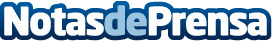 El e-commerce y las nuevas oportunidades formativasEl fenómeno del e-commerce, o comercio electrónico,  está generando toda una revolución en todos los sectores. Los comercios presentes en el medio digital están viendo cómo sus ventas se están incrementando progresivamente por la afluencia de nuevos clientes y el mayor volumen de compra de los ya existentesDatos de contacto:Paula Herrero958050200Nota de prensa publicada en: https://www.notasdeprensa.es/el-e-commerce-y-las-nuevas-oportunidades Categorias: Nacional E-Commerce Consultoría http://www.notasdeprensa.es